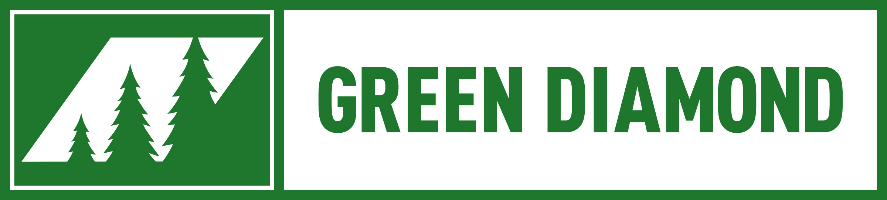 Natural Resource Scholarship Program DetailsPurpose: This scholarship is intended to recognize and support individuals who plan to enter fields of study that will lead to the continued enrichment of the Natural Resources and related industries.  This scholarship is for vocational, undergraduate, or graduate programs, and can be awarded to high school seniors or return students attending a higher education program.  Eligibility:  Awards will be given based on industry involvement, academic merit, participation in extra-curricular activities and area of study.  Special consideration will be given to employees, spouses, or children of Green Diamond employees.  Examples of relevant fields of study:Application Window:  December 1 – March 31Awards Distributed:  June 1Award Amount:  Awards are up to $1,000 depending upon number of applicants, relevance to the industry, and program budget. Natural Resource Scholarship Application FormInstructions: To be eligible, all applications and supporting documentation must be received via mail or email by March 31.   Scholarship recipients will be notified by June 1.  The following is required to be considered: Certified copy of high school or, if applicable, most recent college transcript(s) – If available, otherwise a copy is fineResumeLetter of recommendation from previous employer, teacher, or community memberCompleted essay questions at the bottom of the applicationComplete the application, including signature at the bottom of the application before submitting.  Scan and email or mail the completed application and attachments to: Email:	scholarship@greendiamond.comMail:	Green Diamond Resource CompanyATTN: Natural Resources Scholarship1301 5th Ave Suite 2700Seattle, WA  98101Full Name:                            				Phone Number: Mailing Address:  					Email Address: Current Employee:  ☐  Yes  ☐  No			If yes, at which location do you work:  Related to GDRCo Employee: ☐  Yes  ☐  No	If yes, what is their name and the relation:  Click here to enter text.Have you been awarded a Green Diamond Scholarship previously?  ☐  Yes  ☐  NoIf yes, which scholarship(s) and when was it awarded:   Click here to enter text.Current/Most Recent School: School Attending for Higher Education/Vocational/Graduate Program: Program Name: Program Dates: Instructions: Please be specific in your answers and supply enough information to describe your experience and the points you wish to make.  You may attach a separate page to answer however your answers should be concise. Limit to 150 words or less for each response.Please provide a brief overview of the reason you have applied for this scholarship, and your educational plans.  (Include any colleges, trades schools or universities you have attended or will be attending.)What type of extra-curricular activities, work experience, or groups are you interested in and/or have been involved with? What is your personal connection to Natural Resources and/or Green Diamond? Why did you choose your particular field of study and what do you see as your future career? Is there anything further you would like to add for the committee’s consideration that was not adequately communicated in the application responses? I hereby certify that the above statements and my responses to the questions are true and accurate to the best of my knowledge.____________________________________                   _______________________                          Signature                                                                                   Date_____________________________Printed NameAccountingAnalyticsAquaticsAutomotive RepairBiologyBotanyBusiness AdministrationChemistryCommunicationsComputer ScienceEconomicsElectrical RepairEngineeringEnvironmental Science & ManagementFisheries BiologyForestryGISGeologyGovernmentHeavy Equipment Operations & RepairMBANatural ResourcesLogging OperationsPolitical ScienceRangeland ResourcesSoilsLand SurveyingTruck Driving- CDLWildlifeDemographic InformationProgram Attending DetailsEssay Questions